INDICADORES TRIMESTRALES DE LA OFERTA Y DEMANDAY DEL AHORRO BRUTO 
CUARTO TRIMESTRE DE 2021En el cuarto trimestre de 2021 y con series ajustadas estacionalmente, la Oferta global de bienes y servicios (igual a la Demanda global) aumentó 0.1% en términos reales respecto al trimestre previo. A su interior, el Producto Interno Bruto no registró variación y las Importaciones de bienes y servicios crecieron 0.6%.  Los componentes de la Demanda global mostraron el siguiente comportamiento en el cuarto trimestre de 2021 con cifras desestacionalizadas: las Exportaciones de bienes y servicios crecieron 3.5%, el Consumo privado aumentó 1.4%, el Consumo de gobierno disminuyó 0.6% y la Formación bruta de capital fijo descendió 0.2%. En el cuarto trimestre de 2021 y a tasa anual, la Oferta global aumentó 3%. A su interior, el Producto Interno Bruto creció 1.1% y las Importaciones de bienes y servicios, 8.1%. Por el lado de la Demanda global: la Formación bruta de capital fijo incrementó 6.8%, el Consumo privado creció 5.6%, las Exportaciones de bienes y servicios aumentaron 4.2% y el Consumo de gobierno creció 0.7%.Oferta y demanda global de bienes y servicios cuarto trimestre de 2021cifras desestacionalizadas  Nota: Las series desestacionalizadas de la Oferta y Demanda global de bienes y servicios se calculan de manera independiente a la de sus componentes, por lo que no necesariamente reflejan el comportamiento de dichos componentes.N.A. No aplica.Fuente: INEGI.En el cuarto trimestre de 2021 y con datos desestacionalizados, el Ahorro Bruto a precios corrientes registró un alza trimestral de 1.2% y a tasa anual de 18.3%. Nota al usuarioLa actualización de este indicador se lleva a cabo una vez teniendo la última información estadística de encuestas, registros administrativos y datos primarios de 2021 y se hace con base en los Lineamientos de cambios a la información divulgada en las publicaciones estadísticas y geográficas del INEGI que se complementan con las Normas Especiales para la Divulgación de Datos del FMI. Incorporar la información más reciente permite identificar posibles diferencias en los niveles de los índices y variaciones que fueron publicados oportunamente.La tasa de no respuesta en la captación de las encuestas económicas que se consideraron para la integración de la Oferta y Demanda Global Trimestral (ODGT) y del Indicador Trimestral del Ahorro Bruto (ITAB) en el cuarto trimestre de 2021 registró porcentajes apropiados de acuerdo con el diseño estadístico de las muestras. Asimismo, la captación de los registros administrativos y los datos primarios que divulga el Instituto permitió la generación de estadísticas con niveles altos de cobertura y precisión estadística.Para las actividades agropecuarias, petroleras, de energía, gas y agua, de servicios financieros, del gobierno y del sector externo se incluyeron los registros administrativos provenientes de las empresas y Unidades del Estado que se recibieron oportunamente vía correo electrónico y captación por internet.Para consultas de medios y periodistas, contactar a: comunicacionsocial@inegi.org.mx o llamar al teléfono (55) 52-78-10-00, exts. 1134, 1260 y 1241.Dirección de Atención a Medios / Dirección General Adjunta de Comunicación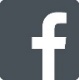 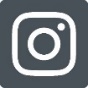 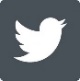 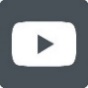 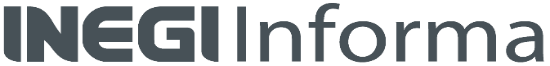 ANEXONota técnicaPrincipales resultadosCifras desestacionalizadasOferta global de bienes y serviciosEn el cuarto trimestre de 2021 la Oferta global de bienes y servicios (igual a la Demanda global) registró un crecimiento de 0.1% a tasa trimestral. Cuadro 1Oferta y demanda global de bienes y servicios cuarto trimestre de 2021cifras desestacionalizadas  Nota: Las series desestacionalizadas de la Oferta y Demanda global de bienes y servicios se calculan de manera independiente a la de sus componentes, por lo que no necesariamente reflejan el comportamiento de dichos componentes.N.A. No aplica.Fuente:  INEGI.Gráfica 1Oferta y demanda global de bienes y servicios (Millones de pesos a precios de 2013)Fuente:  INEGI.En el cuarto trimestre de 2021 y con cifras desestacionalizadas, al interior de la Oferta, el Producto Interno Bruto no registró variación trimestral y las Importaciones de bienes y servicios se incrementaron 0.6%.Gráfica 2Producto interno bruto(Millones de pesos a precios de 2013)Fuente:  INEGI.Gráfica 3Importación de bienes y servicios (Millones de pesos a precios de 2013)Fuente:  INEGI.En su comparación anual y con cifras desestacionalizadas, la Oferta global aumentó 3%. A su interior, el Producto Interno Bruto creció 1.1% y las Importaciones de bienes y servicios crecieron 8.1%.Demanda global de bienes y serviciosEn el cuarto trimestre de 2021 y con cifras desestacionalizadas, los componentes de la Demanda global mostraron el siguiente comportamiento: las Exportaciones de bienes y servicios aumentaron 3.5%, el Consumo privado incrementó 1.4%, el Consumo de gobierno se redujo 0.6% y la Formación bruta de capital fijo descendió 0.2% respecto al trimestre pasado. Gráfica 4Consumo privado (Millones de pesos a precios de 2013)Fuente:  INEGI.Gráfica 5Consumo de gobierno (Millones de pesos a precios de 2013)Fuente:  INEGI.Gráfica 6Formación bruta de capital fijo (Millones de pesos a precios de 2013)Fuente: INEGI.Gráfica 7Exportación de Bienes y Servicios (Millones de pesos a precios de 2013)Fuente: INEGI.A tasa anual y con series desestacionalizadas, la Formación bruta de capital fijo ascendió 6.8%, el Consumo privado 5.6%, las Exportaciones de bienes y servicios 4.2% y el Consumo de gobierno incrementó 0.7%.Indicador Trimestral del Ahorro BrutoEn el cuarto trimestre de 2021 y con base en cifras desestacionalizadas, el Indicador Trimestral del Ahorro Bruto (ITAB) a precios corrientes aumentó 1.2% con relación al tercer trimestre de 2021.Gráfica 8Indicador trimestral del ahorro bruto (Millones de pesos corrientes)Fuente: INEGI.El Ahorro en la economía interna creció 3.1% y los requerimientos de ahorro procedentes del Resto del mundo para financiar la economía disminuyeron 28.6% durante el cuarto trimestre de 2021.Gráfica 9Indicador trimestral del ahorro bruto de la economía interna 
(Millones de pesos corrientes) Fuente: INEGI.Gráfica 10Indicador trimestral del ahorro bruto del resto del mundo
(Millones de pesos corrientes)Fuente: INEGI.En su comparación anual y con cifras desestacionalizadas, el ITAB avanzó 18.3% durante el cuarto trimestre de 2021. Cifras originalesOferta y demanda global a precios constantes Cuadro 2Oferta y demanda global de bienes y servicios (Variación porcentual anual) P/ Cifras preliminares.R/ Cifras revisadas.N.A. No aplica.Fuente:  INEGI.Cuadro 3Fuentes del crecimiento del PIB real por componentes de la demanda (Variación porcentual anual)1/ La suma de las contribuciones difiere del total del crecimiento del PIB debido a que no se incluye la variación de existencias ni la discrepancia estadística.P/ Cifras preliminares.Fuente:  INEGI.Oferta y demanda global en pesos corrientes En el cuarto trimestre de 2021, la Oferta global de bienes y servicios a precios corrientes sumó 39,657,100 millones de pesos (39.7 billones de pesos).Cuadro 4Oferta y demanda global de bienes y servicios (Estructura porcentual) Nota: La sumatoria de los porcentajes puede no coincidir con el total por el redondeo de las cifras.P/ Cifras preliminares.R/ Cifras revisadas.Fuente:  INEGI.En el cuadro siguiente se muestra el comportamiento de los precios implícitos de los componentes de la Oferta y Demanda global de bienes y servicios.Cuadro 5Precios implícitos de la oferta y demanda global de bienes y servicios (Variación porcentual anual) P/ Cifras preliminares.R/ Cifras revisadas.N.A. No aplica.Fuente:  INEGI.Indicador trimestral del ahorro brutoEn el cuarto trimestre de 2021 el ITAB se situó en 5,613,140 millones de pesos corrientes (5.6 billones de pesos) y representó 20.4% del Producto Interno Bruto.El Indicador Trimestral del Ahorro bruto de la Economía interna participó con 21.3% del PIB, registrando 5,855,376 millones de pesos. Por su parte, la contribución del Resto del Mundo, que significa el financiamiento proveniente del exterior, fue negativa en 0.9% como proporción del PIB, se ubicó en -242,236 millones de pesos en el cuarto trimestre de 2021.Cuadro 6Indicador trimestral del ahorro bruto (Millones de pesos corrientes)Nota: La suma de los parciales puede no coincidir con el total del ahorro bruto debido al redondeo.P/ Cifras preliminares.R/ Cifras revisadas.Fuente: INEGI.Cuadro 7Indicador trimestral del ahorro bruto 
(Porcentajes)Nota: La suma de los parciales puede no coincidir con el total del ahorro bruto debido al redondeo.P/ Cifras preliminares.R/ Cifras revisadas.Fuente: INEGI.Nota al usuarioLa actualización de este indicador se lleva a cabo una vez teniendo la última información estadística de encuestas, registros administrativos y datos primarios de 2021 y se hace con base en los Lineamientos de cambios a la información divulgada en las publicaciones estadísticas y geográficas del INEGI que se complementan con las Normas Especiales para la Divulgación de Datos del FMI. Incorporar la información más reciente permite identificar posibles diferencias en los niveles de los índices y variaciones que fueron publicados oportunamente.La tasa de no respuesta en la captación de las encuestas económicas que se consideraron para la integración de la Oferta y Demanda Global Trimestral (ODGT) y del Indicador Trimestral del Ahorro Bruto (ITAB) en el cuarto trimestre de 2021 registró porcentajes apropiados de acuerdo con el diseño estadístico de las muestras. Asimismo, la captación de los registros administrativos y los datos primarios que divulga el Instituto permitió la generación de estadísticas con niveles altos de cobertura y precisión estadística.Para las actividades agropecuarias, petroleras, de energía, gas y agua, de servicios financieros, del gobierno y del sector externo se incluyeron los registros administrativos provenientes de las empresas y Unidades del Estado que se recibieron oportunamente vía correo electrónico y captación por internet.Asimismo, se informa que las cifras desestacionalizadas y de tendencia-ciclo pueden estar sujetas a revisiones debido al impacto inusual derivado de la emergencia sanitaria de la COVID-19. La estrategia seguida por el INEGI ha sido revisar de manera particular cada serie de tiempo y analizar la necesidad de incluir algún tratamiento especial, como el de Outliers, en los modelos de ajuste estacional para los meses de la contingencia. Lo anterior con el objetivo de que los grandes cambios en las cifras originales no influyan de manera desproporcionada en los factores estacionales utilizados.Nota metodológicaOferta y Demanda Global de Bienes y Servicios La Oferta y Demanda Global Trimestral expresada en valores corrientes y a precios constantes tiene una cobertura geográfica nacional y alcanza una representación de 94.6% de la oferta y demanda global en el año base 2013. Tiene como componentes por el lado de la oferta global al PIB y las importaciones de bienes y servicios, y por el lado de la demanda global al consumo privado, el consumo de gobierno, la formación bruta de capital, la variación de existencias, las exportaciones de bienes y servicios y la discrepancia estadística.Para la elaboración de las cifras originales se siguen los conceptos, criterios metodológicos, clasificadores y datos fuente que se emplean en los cálculos anuales de las Cuentas de Bienes y Servicios del SCNM base 2013. Asimismo, se incorporan los lineamientos internacionales sobre contabilidad nacional que han establecido las Naciones Unidas (NU), la Organización para la Cooperación y Desarrollo Económicos (OCDE), el Banco Mundial (BM), el Fondo Monetario Internacional (FMI) y la Comisión Europea. Dichas recomendaciones se encuentran difundidas en: Sistema de Cuentas Nacionales 2008 (SCN2008) y Quarterly National Accounts Manual-2017 Edition (QNA 2017) editado por el Fondo Monetario Internacional y Handbook on prices and volumes measures in national accounts 2016, publicado por Eurostat.Como se mencionó anteriormente, la Oferta incluye al Producto Interno Bruto (cuyo método de cálculo está incluido en su comunicado de prensa correspondiente al día 25 de febrero de este año) y la Importación de los Bienes y Servicios.Las importaciones son los bienes y servicios introducidos a un país mediante el comercio internacional. Junto con la producción, es uno de los componentes de la oferta. Representa el valor CIF (costos, seguros y fletes, por sus siglas en inglés) de los bienes importados, así como de los servicios por fletes y seguros, servicios de esparcimiento y compras directas de los hogares, y del gobierno en el exterior.Se hace una clasificación de los bienes importados FOB (libre a bordo, por sus siglas en inglés) según su destino económico: bienes de consumo intermedio de las actividades internas de producción, bienes de consumo final directo de los hogares y del gobierno. Por último, y siguiendo las recomendaciones del Sistema de Cuentas Nacionales 2008, se agruparon los bienes que son destinados a la formación de capital, es decir, la maquinaria y equipo, y el equipo de transporte constituido por: aeronaves, barcos, vehículos automóviles, locomotoras, vagones ferroviarios, etc. Se calcula por subsector de actividad SCIAN a partir de los datos en dólares de la balanza comercial y de pagos utilizando el tipo de cambio promedio del mes.La Demanda Global de Bienes y Servicios en valores corrientes y constantes de 2013, se integra por: el Consumo privado, el Consumo del gobierno, la Formación bruta de capital fijo, la Variación de existencias, las Exportaciones de bienes y servicios y la Discrepancia estadística.El Consumo privado comprende el valor de las compras de bienes, cualquiera que sea su duración, y de servicios que hacen las unidades familiares y las instituciones privadas sin fines de lucro que sirven a los hogares. Tales compras pueden ser tanto en el mercado interno como en el externo e incluyen las remuneraciones de asalariados recibidas en especie, la producción de artículos para autoconsumo y el valor imputado por las viviendas que son ocupadas por los propios dueños. Estos conceptos también están comprendidos en la producción. Se excluyen de estos gastos las compras de tierra y de edificios para vivienda.Los valores corrientes del consumo privado se obtienen de inflactar los valores constantes a nivel detallado de las 473 clases de actividad que componen este cálculo de acuerdo con el SCIAN 2013, utilizando el índice de precios de la actividad correspondiente.El método de cálculo empleado para obtener los valores constantes consiste en elaborar índices de ventas reales o de producción para extrapolar los valores del año de la base de las 473 clases actividad que se integran en esta variable.Al total de gastos en el mercado interior se adicionan las importaciones que realizan los hogares, para distinguir los bienes y servicios de origen nacional e importado. También se incorporan las compras netas de los hogares en el mercado exterior, que consiste en restar las compras de los no residentes en el país de las compras que los residentes realizan en otros países.El Consumo del gobierno comprende el gasto corriente total del gobierno en todos sus niveles institucionales: federal, de los estados y municipios, incluido el de la Ciudad de México, así como las instituciones de seguridad social. De los gastos corrientes del gobierno general se excluyen los que efectúan el correo y los distritos de riego, que se presentan en los subsectores de “comunicaciones” y “agricultura” respectivamente.Los valores corrientes del consumo de gobierno se obtienen de extrapolar los valores corrientes de las 42 actividades económicas que componen este cálculo de acuerdo con el SCIAN 2013, con un índice nacional de precios productor (INPP) o índice nacional precios consumidor (INPC).Se calculan índices de volumen físico para las 42 actividades económicas que se incluyen en el indicador del consumo en bienes o servicios del sector gobierno y son utilizados para extrapolar el valor registrado por cada clase en el año base constante 2013.El cálculo trimestral se realizó con datos de las estadísticas de finanzas públicas de la Secretaría de Hacienda y Crédito Público relativas al Gobierno Federal, el Gobierno de la Ciudad de México y las instituciones de seguridad social, que se complementan con información de la ocupación del gobierno, los estados y municipios.En la Formación bruta de capital fijo se incluye la compra de bienes que los productores realizan para incrementar sus activos fijos, se incluyen los gastos en mejoras o reformas que prolonguen la vida útil o la productividad del bien, valuadas a precios de comprador. Los bienes pueden ser comprados o producirse por cuenta propia. También puede tratarse de artículos producidos en el país, en cuyo caso debe tratarse de bienes nuevos (no usados), o de origen importado, aun cuando sean de segunda mano. Los bienes comprendidos aquí, son las construcciones y obras de todo tipo, maquinaria y equipos en general, incluso los de transporte. Se incluyen los terrenos, yacimientos mineros, bosques maderables y ciertos gastos militares.El componente doméstico -o nacional- de la formación bruta de capital fijo, incluye resultados provenientes del valor de la producción trimestral de la construcción, más los bienes que se venden o producen con destino al stock de capital.Las partidas correspondientes al gasto de capital del sector público se obtuvieron de las estadísticas de finanzas públicas de la SHCP, que abarcan al Gobierno Federal, al Gobierno de la Ciudad de México, al sector paraestatal controlado y al no controlado presupuestalmente, los estados y municipios.Los valores corrientes del cálculo de la formación bruta de capital fijo se obtienen de inflactar los valores constantes de las 109 clases que componen este cálculo de acuerdo con el SCIAN 2013.La medición de la formación bruta de capital fijo consiste en el cálculo de índices de ventas reales por clase de actividad, o de producción cuando no se dispone de las ventas, para cada una de las 109 clases de actividad, y son utilizados para extrapolar el valor registrado por cada clase en el año base 2013.La variación de existencias es la diferencia en el volumen de mercancías existente entre principio y fin de cada período contable valuada a los precios promedio vigentes durante el lapso. Se deben incluir los bienes producidos, los que se encuentran en proceso de elaboración y los bienes terminados que estén en poder de los productoresLa medición de la variación de las existencias considera la elaboración de balances físicos para algunos productos seleccionados representativos de los sectores: 11, Agricultura, cría y explotación de animales, aprovechamiento forestal, pesca y caza, y 21, Minería, partiendo de los balances físicos que fueron calculados para más de 200 actividades en el año base 2013, en el marco de la elaboración de los cuadros de la oferta y utilización 2013.En el caso de las industrias manufactureras, en donde se concentran la mayor parte de los inventarios, el valor de las existencias se calcula como un saldo entre el valor de la producción y el valor de las ventas, empleando para ello la información disponible proveniente de la Encuesta Mensual de la Industria Manufacturera. Los valores corrientes se deflactan con índices de precios.  De esta forma se busca reflejar de una mejor manera la evolución que en el corto plazo presenta esta variable, componente de la formación de capital, atendiendo con ello un requerimiento de los usuarios.Las exportaciones de bienes consisten generalmente en la salida de mercancías por las aduanas del país, incluidas las compras directas en el país, efectuadas por las instituciones extraterritoriales y las personas no residentes. Comprenden el valor FOB de las exportaciones de bienes, la exportación de plata y oro no monetario y otros servicios de exportación que se venden al exterior del país. Los datos empleados provienen de la balanza de pagos.El valor de las exportaciones de bienes expresadas en pesos corrientes se obtiene de la información mensual generada por el grupo de trabajo conformado por Banco de México, Secretaría de Economía, Sistema de Administración Tributaria e INEGI, para más de 9,500 Fracciones Arancelarias. Para obtener el valor de las exportaciones de mercancías en precios constantes, se elaboraron índices de precios ajustados por el tipo de cambio por subsector de actividad SCIAN, realizándose las agrupaciones pertinentes a efecto de obtener resultados según el origen sectorial de los productos provenientes de: la agricultura, cría y explotación de animales, aprovechamiento forestal, pesca y caza; la minería; las industrias manufactureras. En cuanto a las exportaciones a precios contantes del petróleo crudo y gas natural, éstas se obtienen mediante el cálculo de índices de volumen físico, ponderando los volúmenes por tipo de crudo con sus respectivos precios del año base 2013. Los servicios de exportación incluyen: pasajes internacionales, gastos portuarios, alquiler de películas y de medios de transporte, telecomunicaciones, reaseguros y gastos diversos. Los precios constantes se deflactan con índices de precios ajustados por el tipo de cambio. En este concepto también se incluye una estimación de las compras de no residentes en el mercado interior.La Discrepancia Estadística es un concepto que concentra las diferencias de las fuentes estadísticas, métodos de cálculo, momentos de registro y tipos de valoración que se presentan en la medición de los distintos componentes de la oferta y demanda global, los cuales deben converger a una igualdad.Las principales fuentes de información son: BANXICO, Instituto Nacional de Estadística y Geografía (INEGI), Servicio de Administración Tributaria (SAT) y Secretaría de Economía (SE), Bureau of Labor Statistics, Secretaría de Agricultura y Desarrollo Rural (SADER), así como registros administrativos provenientes de empresas e instituciones públicas y privadas.Un mayor detalle de la descripción metodológica se puede consultar en: https://www.inegi.org.mx/contenidos/programas/ofyd/2013/doc/met_oubst.pdfPara evitar los problemas derivados del uso de metodologías y fuentes de información diferentes, los cálculos de corto plazo se alinean con las cifras anuales de las Cuentas de Bienes y Servicios, aplicando la técnica Denton a nivel de clase y subsector de actividad económica. Cabe mencionar que la base conceptual no varía.También, se estable una mecánica recurrente y sistemática para la incorporación de la última información estadística básica en los cálculos.Las series de la Oferta y Utilización Trimestral, pueden ser consultadas en la sección PIB y Cuentas Nacionales de México https://www.inegi.org.mx/temas/ofyd/, en el Banco de Información Económica (BIE) https://www.inegi.org.mx/app/indicadores/bie.html, de la página en internet del INEGI https://www.inegi.org.mx.Indicador Trimestral del Ahorro BrutoPor su parte, el Indicador Trimestral del Ahorro Bruto (ITAB) tiene como propósito disponer de una medición del ahorro bruto, que representa la parte del ingreso disponible que no se gasta en bienes y servicios de consumo final y permite la adquisición de activos por parte de los agentes económicos. Su cobertura geográfica es nacional y se identifica en dos componentes de acuerdo con su origen Economía interna y Resto del mundo. Sus resultados se presentan en valores corrientes y como participación porcentual respecto al Producto Interno Bruto (PIB). Para la elaboración de las cifras originales del Indicador se siguen los conceptos, criterios metodológicos, clasificadores y datos fuente que se emplean en los cálculos anuales del Ahorro bruto. Asimismo, se consideran los lineamientos internacionales sobre contabilidad nacional que han establecido las Naciones Unidas (NU), la Organización para la Cooperación y Desarrollo Económicos (OCDE), el Banco Mundial (BM), el Fondo Monetario Internacional (FMI), y la Comisión Europea. Dichas recomendaciones se encuentran difundidas en: Sistema de Cuentas Nacionales 2008 (SCN2008) y Quarterly National Accounts Manual-2017 Edition (QNA 2017) editado por el Fondo Monetario Internacional y Handbook on prices and volumes measures in national accounts 2016, publicado por Eurostat.Las principales fuentes de información para este indicador son los cuadros de Oferta y Utilización Trimestral, la Balanza de Pagos publicada por el Banco de México, así como los resultados del Producto Interno Bruto Trimestral (PIB). De acuerdo con la identidad que señala que el Ahorro es igual a la Inversión, se asume que el nivel que corresponde a la Inversión Bruta Total es igual al nivel del Ahorro Bruto Total. Con el objeto de obtener la Inversión Bruta Total se suman los niveles de la Formación Bruta de Capital Fijo y de la Variación de Existencias. El Ahorro para la economía interna, se obtiene por diferencia entre el Ahorro Bruto Total y la cuantificación del ahorro que corresponde al resto del mundo. Para calcular el Ahorro Externo, se considera el Saldo de la Cuenta Corriente de la Balanza de Pagos, el cual, para expresarlo en cifras anualizadas, se multiplica por cuatro y se incluye en el cálculo del Ahorro con signo contrario. Lo anterior debido a que si el saldo de la Cuenta Corriente de la Balanza de Pagos es negativo indica que el resto del mundo financia nuestra inversión y, por el contrario, si el saldo es positivo significa que nuestra economía financia al resto del mundo.Un mayor detalle de la descripción metodológica se puede consultar en: https://www.inegi.org.mx/contenidos/programas/itab/2013/doc/met_itab.pdfLos cálculos de corto plazo se alinean con las cifras anuales de las Cuentas de Bienes y Servicios, aplicando la técnica Denton a nivel de clase de actividad económica, evitando que se interpreten de diferente manera resultados que pueden diferir por su grado de cobertura o por la fecha de su disponibilidad, pero nunca en su base conceptual. Éste es el caso para la formación bruta de capital y la variación de existencias como componentes del ITAB.Los datos trimestrales del ITAB están disponibles desde el primer trimestre de 1993 y se expresan en millones de pesos, así como la participación porcentual respecto al Producto Interno Bruto (PIB), nominal.Las series del ITAB pueden ser consultadas en la sección PIB y Cuentas Nacionales de México https://www.inegi.org.mx/temas/itab/, en el Banco de Información Económica (BIE) https://www.inegi.org.mx/app/indicadores/bie.html, en la página de internet del INEGI https://www.inegi.org.mx.Es importante destacar que la mayoría de las series económicas se ven afectadas por factores estacionales. Es decir, efectos periódicos que se repiten cada año y cuyas causas pueden considerarse ajenas a la naturaleza económica de las series. Éstas pueden ser: las festividades, el hecho de que algunos meses tienen más días que otros, los periodos de vacaciones escolares, el efecto del clima en las estaciones del año y otras fluctuaciones estacionales como la elevada producción de juguetes en los meses previos a la Navidad, provocada por la expectativa de mayores ventas en diciembre.En este sentido, la desestacionalización o ajuste estacional de series económicas consiste en remover estas influencias intra-anuales periódicas, pues su presencia dificulta diagnosticar o describir el comportamiento de una serie económica al no poder comparar, adecuadamente, un determinado mes con el inmediato anterior.Analizar la serie desestacionalizada ayuda a realizar un mejor diagnóstico y pronóstico de su evolución, ya que permite identificar la posible dirección de los movimientos que pudiera tener la variable en cuestión, en el corto plazo. Las series originales se ajustan estacionalmente mediante el paquete estadístico X-13ARIMA-SEATS. Para conocer la metodología se sugiere consultar la siguiente liga:https://www.inegi.org.mx/app/biblioteca/ficha.html?upc=702825099060Asimismo, las especificaciones de los modelos utilizados para realizar el ajuste estacional están disponibles en el Banco de Información Económica, seleccionando el icono de información  correspondiente a las “series desestacionalizadas y de tendencia-ciclo”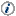 La información contenida en este documento es generada por el INEGI con base en los indicadores de corto plazo del Sistema de Cuentas Nacionales de México y se da a conocer en la fecha establecida en el Calendario de Difusión de Información Estadística y Geográfica y de Interés Nacional.ConceptoVariación % respecto:Variación % respecto:ConceptoAl trimestre previoA igual trimestre de 2020Producto Interno Bruto0.01.1Importación de bienes y servicios0.68.1  Oferta = Demanda 0.13.0Consumo privado1.45.6Consumo de gobierno-0.60.7Formación bruta de capital fijo-0.26.8Variación de existenciasN.A.N.A.Exportación de bienes y servicios3.54.2Discrepancia estadísticaN.A.N.A.ConceptoVariación % respecto:Variación % respecto:ConceptoAl trimestre previoA igual trimestre de 2020Producto Interno Bruto0.01.1Importación de bienes y servicios0.68.1  Oferta = Demanda 0.13.0Consumo privado1.45.6Consumo de gobierno-0.60.7Formación bruta de capital fijo-0.26.8Variación de existenciasN.A.N.A.Exportación de bienes y servicios3.54.2Discrepancia estadísticaN.A.N.A.Conceptos2020R/2021P/2021P/2021P/2021P/2021P/ConceptosAnualTrimestreTrimestreTrimestreTrimestreAnualConceptosAnualIIIIIIIVAnualProducto Interno Bruto-8.2-3.819.94.51.14.8Importación de bienes y Servicios-13.7-1.135.218.38.213.7Oferta = Demanda-9.7-3.123.68.13.07.1Consumo privado-10.5-4.723.38.85.77.4Consumo del gobierno0.1-2.54.41.40.61.0Formación bruta de capital fijo-17.8-5.533.212.66.710.0Variación de existenciasN.A.N.A.N.A.N.A.N.A.N.A.Exportación de bienes y servicios-7.3-4.233.70.84.56.9Discrepancia estadísticaN.A.N.A.N.A.N.A.N.A.N.A.Concepto2021P/2021P/ConceptoIV Trimestre AnualContribución en puntos porcentuales al crecimiento del PIB, proveniente de la variación del1/:Consumo privado3.84.9Consumo de gobierno0.10.1Formación bruta de capital fijo1.11.7Exportación de bienes y servicios1.82.6(-) Importación de bienes y servicios2.94.8SUMA1.14.8Concepto2020R/2021P/2021P/2021P/2021P/2021P/ConceptoAnualTrimestreTrimestreTrimestreTrimestreAnualConceptoAnualIIIIIIIVAnualProducto Interno Bruto72.771.871.569.569.370.5Importación de bienes y servicios27.328.228.530.530.729.5Oferta = Demanda100.0100.0100.0100.0100.0100.0Consumo privado45.945.545.745.245.745.5Consumo de gobierno9.18.68.88.07.98.3Formación bruta de capital fijo13.814.113.714.213.914.0Variación de existencias0.20.30.20.30.30.3Exportación de bienes y servicios28.827.228.627.930.128.5Discrepancia estadística2.34.33.04.42.13.4Concepto2020R/      2021P/2021P/2021P/2021P/2021P/ConceptoAnualTrimestreTrimestreTrimestreTrimestreAnualConceptoAnualIIIIIIIVAnualProducto Interno Bruto4.05.78.56.57.87.1Importación de bienes y servicios6.510.12.37.718.910.2Oferta y Demanda4.67.07.17.211.18.1Consumo privado3.85.77.16.48.47.0Consumo de gobierno5.34.05.04.34.74.5Formación bruta de capital fijo6.87.42.36.29.86.7Variación de existenciasN.A.N.A.N.A.N.A.N.A.N.A.Exportación de bienes y servicios5.16.811.02.68.47.1Discrepancia estadísticaN.A.N.A.N.A.N.A.N.A.N.A.Concepto2020R/2021P/2021P/2021P/2021P/2021P/ConceptoAnualTrimestreTrimestreTrimestreTrimestreAnualConceptoAnualIIIIIIIVAnualProducto Interno Bruto23,357,37825,093,09026,215,11726,075,06027,468,65726,212,981Ahorro bruto4,475,6605,033,7025,106,7105,444,6895,613,1405,299,560Economía interna5,022,7204,276,7185,583,0095,081,4955,855,3765,199,150Resto del mundo-547,060756,983-476,300363,194-242,236100,411Concepto2020R/2021P/2021P/2021P/2021P/2021P/ConceptoAnualTrimestreTrimestreTrimestreTrimestreAnualConceptoAnualIIIIIIIVAnualProducto Interno Bruto100.0100.0100.0100.0100.0100.0Ahorro bruto19.220.119.520.920.420.2Economía interna21.517.021.319.521.319.8Resto del mundo-2.33.0-1.81.4-0.90.4